Otvorte prehliadačSkopírujte tento text (označiť a potom Ctrl+C)
https://www.facebook.com/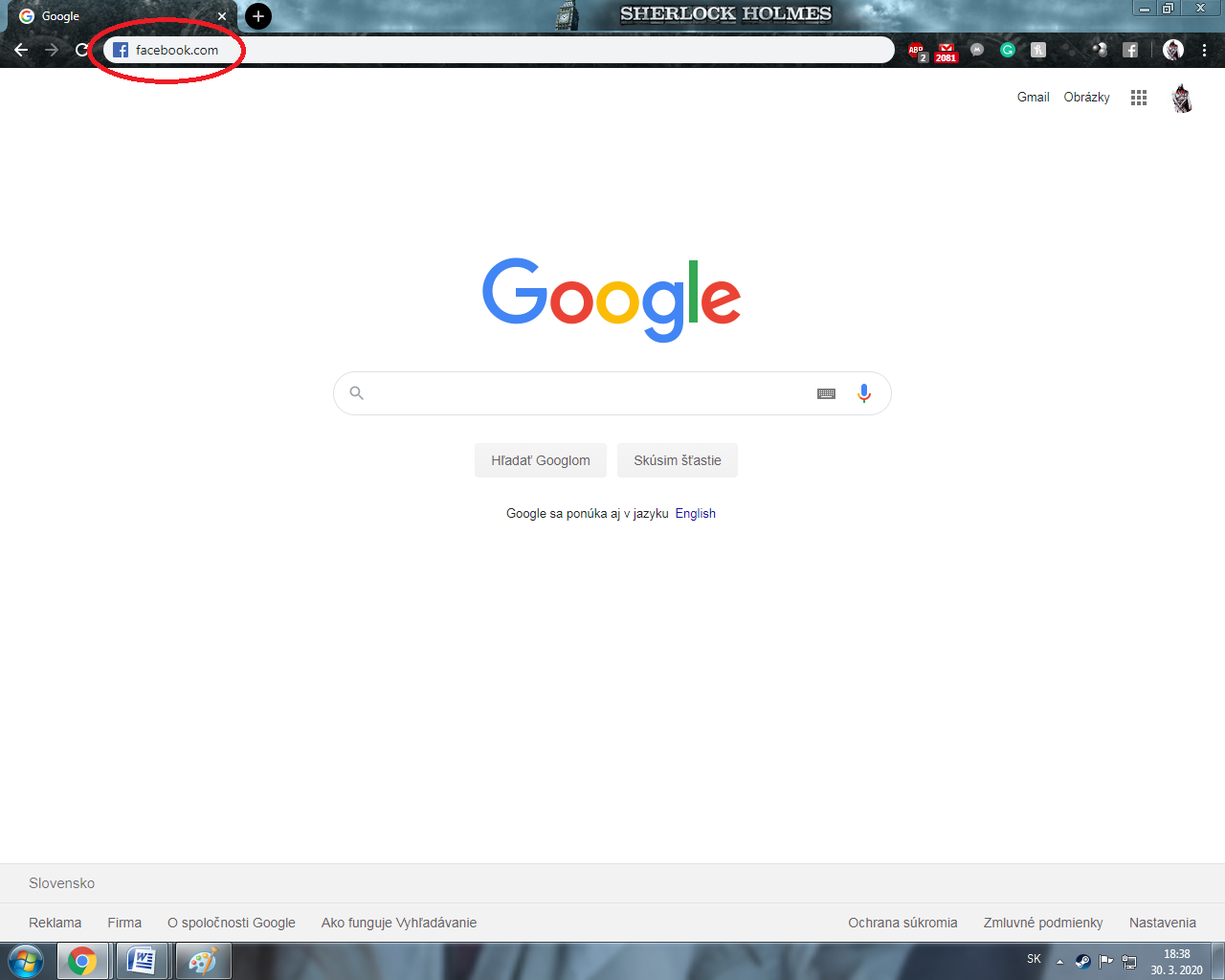 Prihláste sa alebo sa zaregistrujte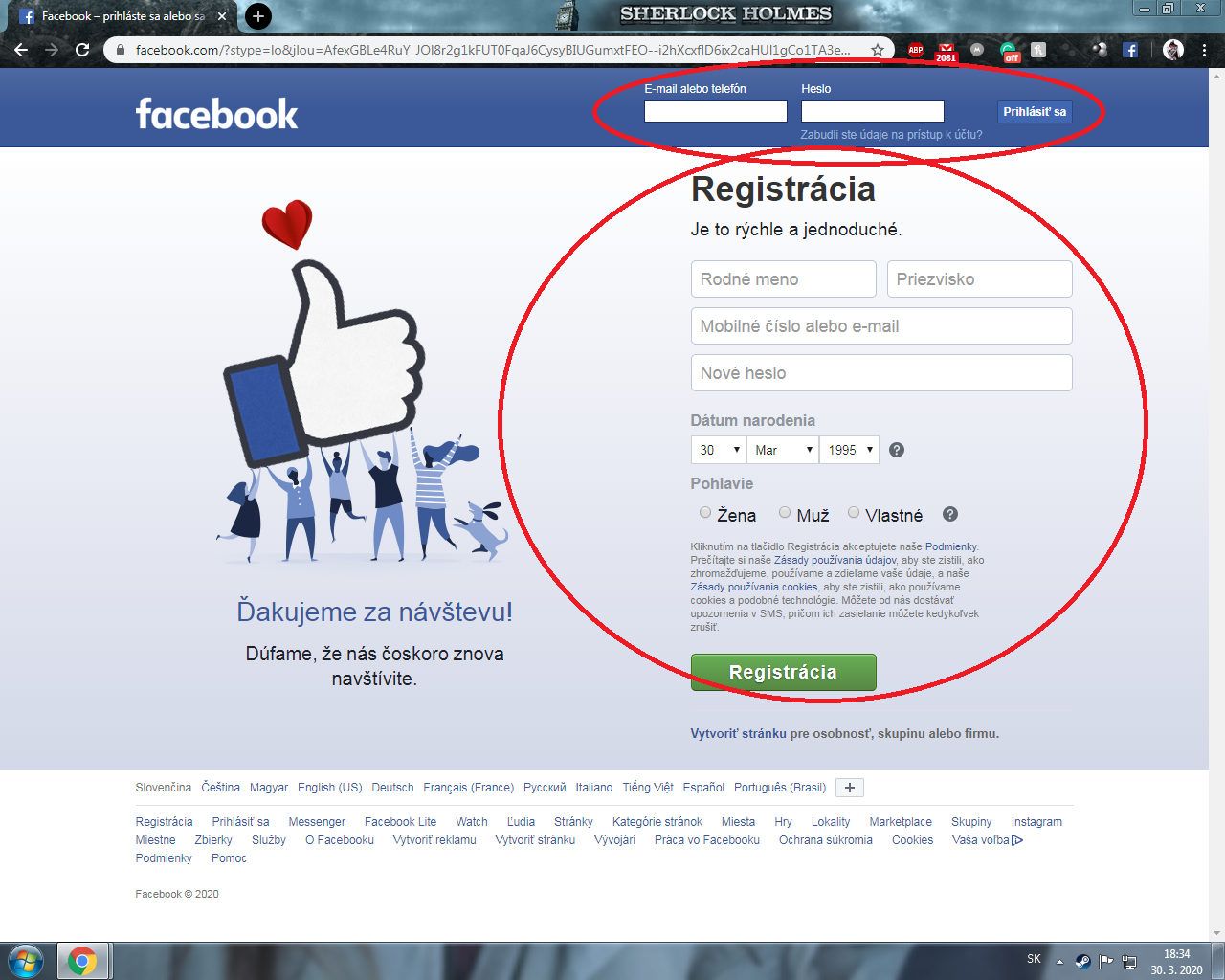 Kliknite na Messenger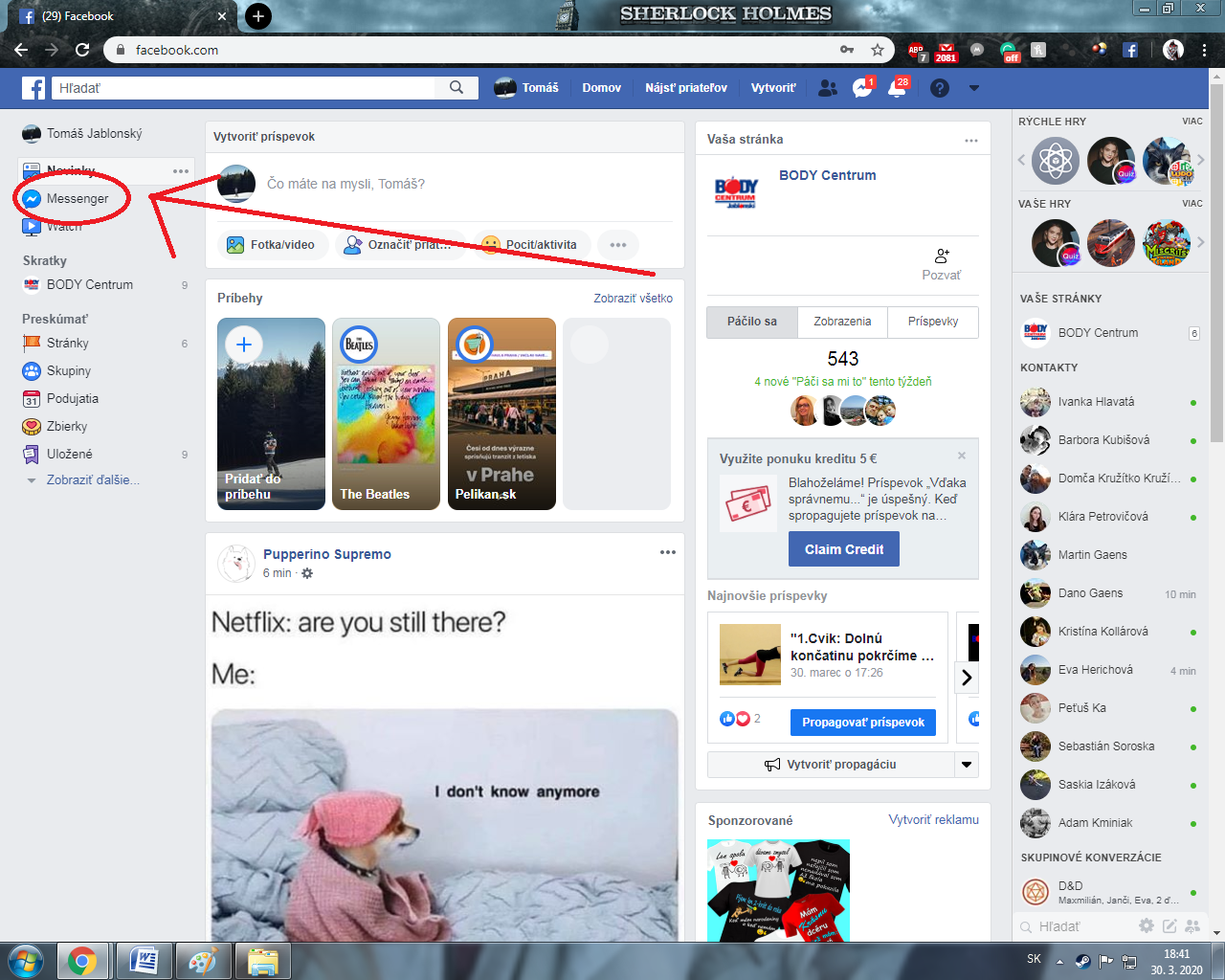 Napíšte Body Centrum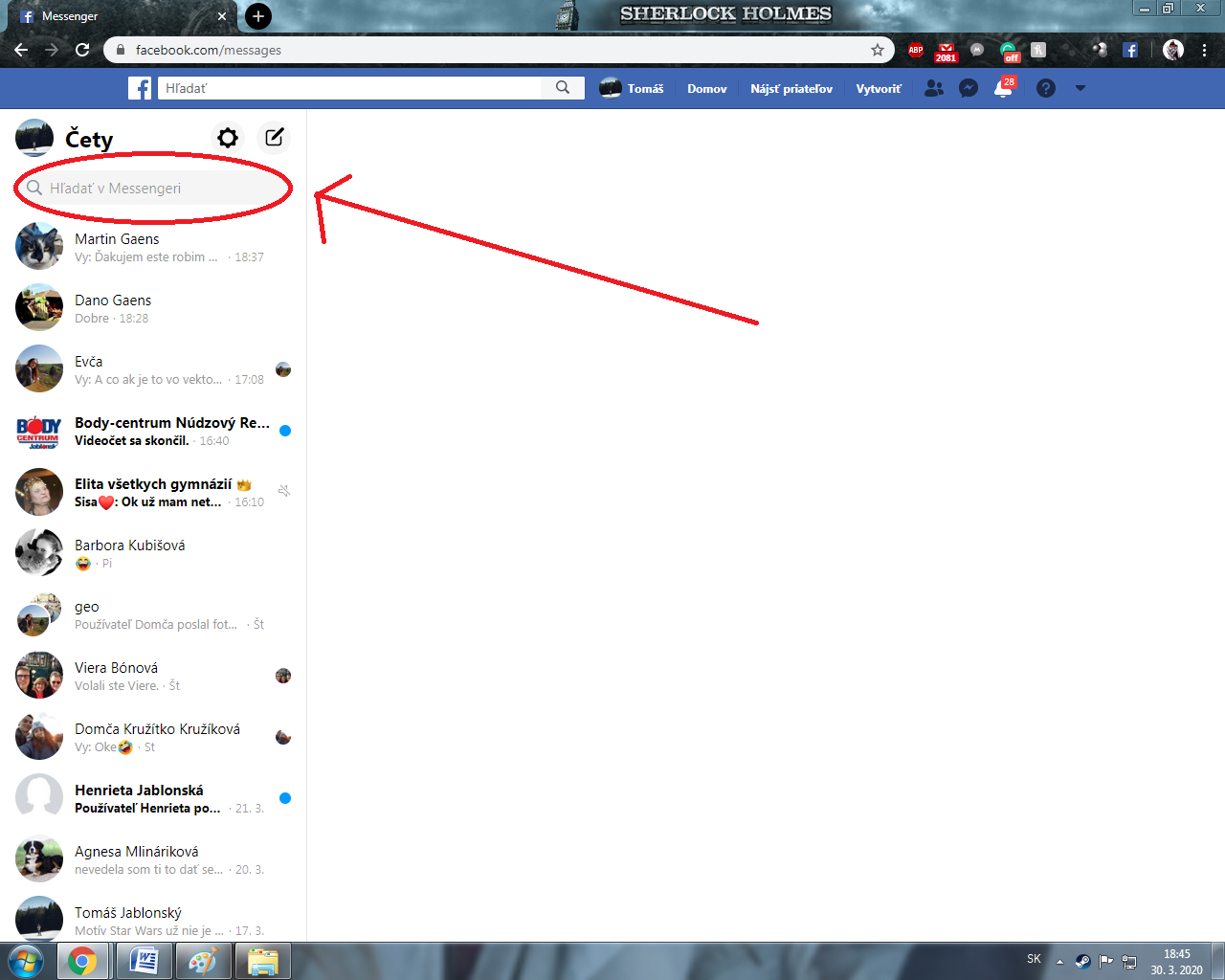 Zvoľte Body centrum núdzový režim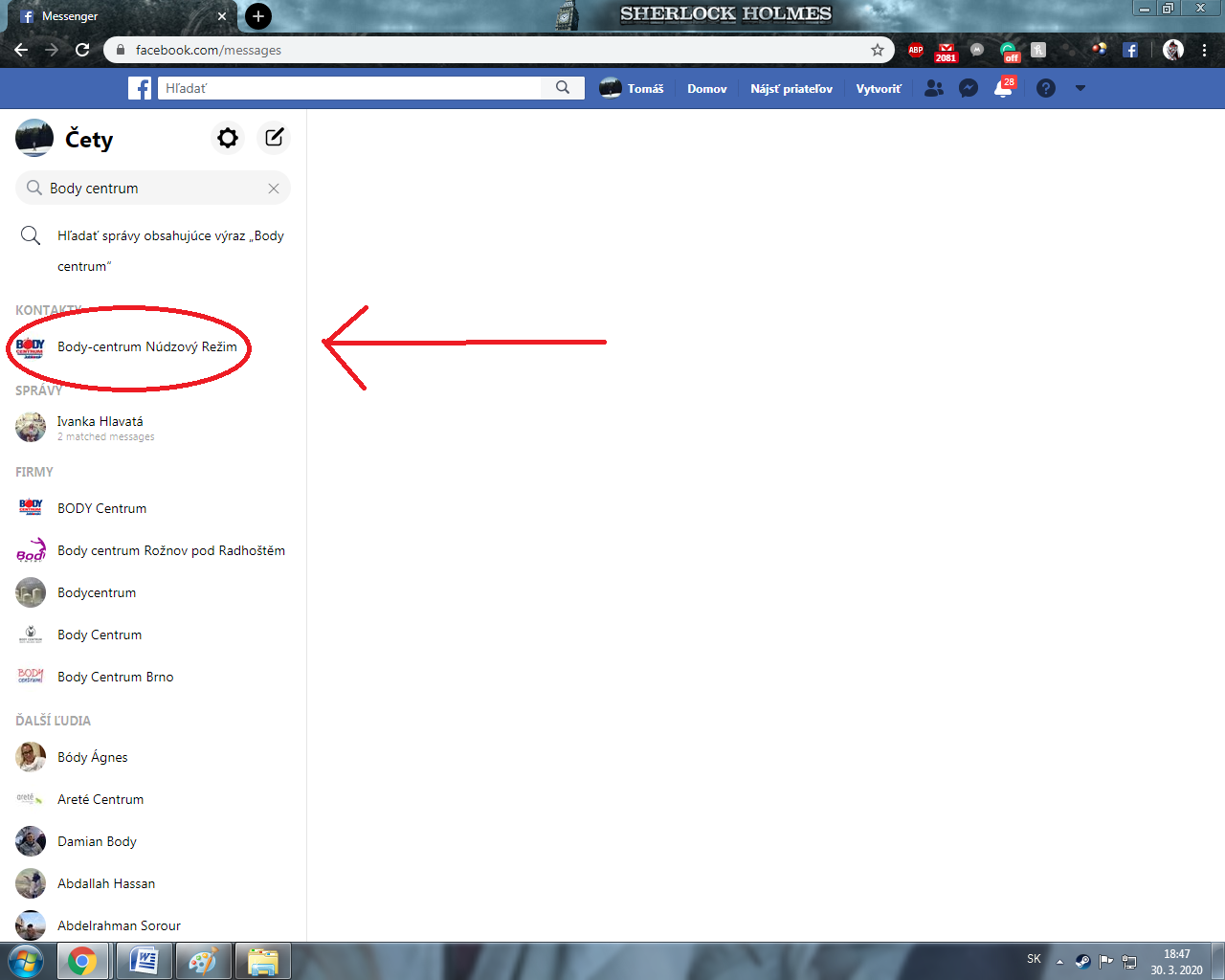 Videohovor začnete klikom na kameru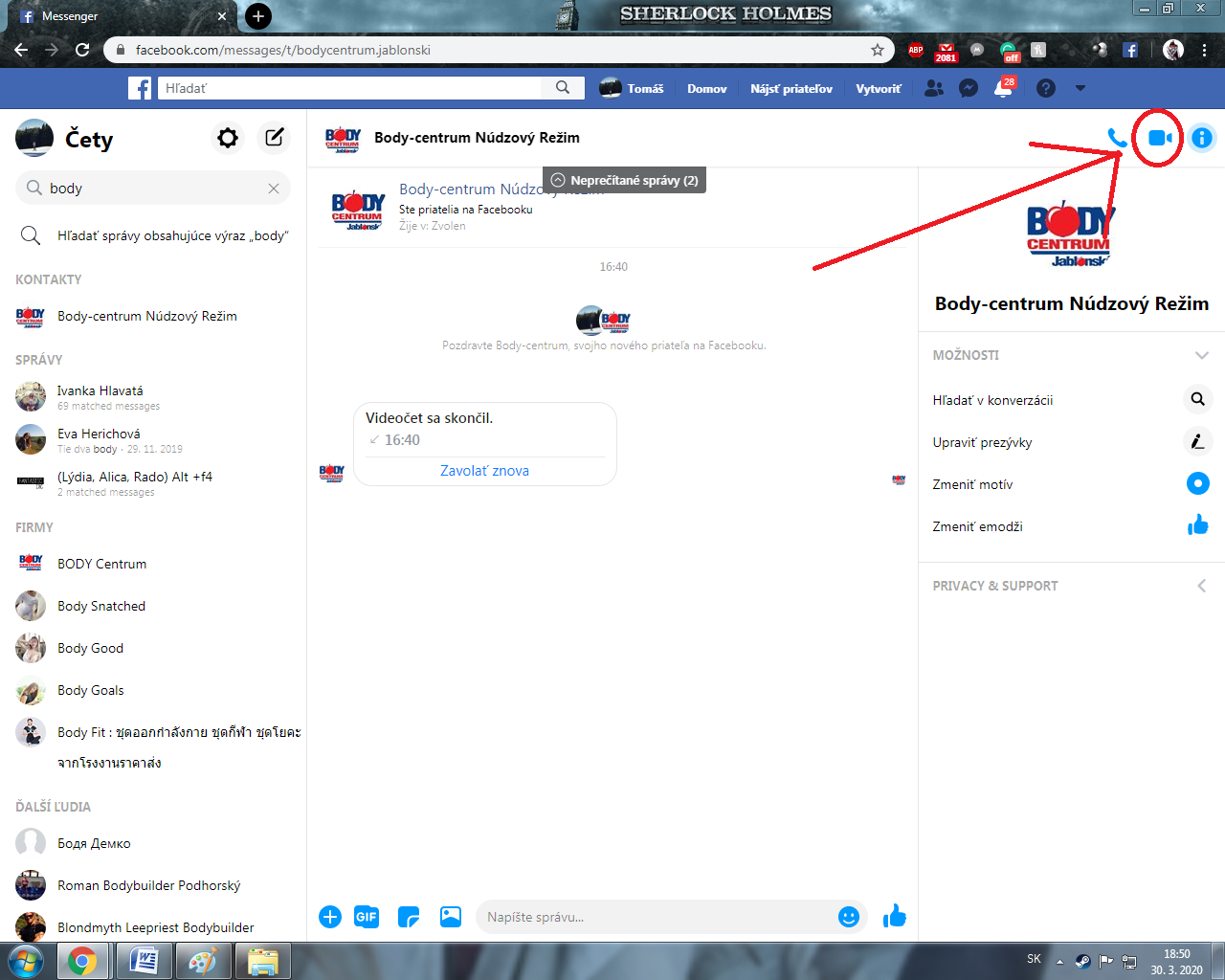 